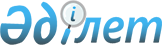 О подготовке и проведении рабочих визитов на высшем и высоком уровнях в Республике КазахстанРаспоряжение Премьер-Министра Республики Казахстан от 2 февраля 2011 года № 9-р

      В целях подготовки и проведения рабочих визитов глав делегаций Азербайджанской Республики, Туркменистана, Кыргызской Республики, Российской Федерации и Объединенных Арабских Эмиратов (далее - делегации), приглашенных в Республику Казахстан Главой государства, в период с 29 января по 4 февраля 2011 года в городах Астане и Алматы:



      1. Министерству иностранных дел Республики Казахстан обеспечить протокольно-организационные мероприятия по подготовке и проведению рабочих визитов делегаций в городах Астане и Алматы.



      2. Управлению делами Президента Республики Казахстан (по согласованию) принять организационные меры по обслуживанию делегаций по формату "1+5", обеспечить финансирование расходов на проведение визитов за счет средств, предусмотренных в республиканском бюджете на 2011 год по программам 001 "Обеспечение деятельности Главы государства, Премьер-Министра и других должностных лиц государственных органов" и 003 "Санитарно-эпидемиологическое благополучие населения на республиканском уровне" согласно приложению.



      3. Службе охраны Президента Республики Казахстан (по согласованию), Комитету национальной безопасности Республики Казахстан (по согласованию), Министерству внутренних дел Республики Казахстан обеспечить безопасность делегаций в аэропортах городов Астаны и Алматы, в местах проживания и посещения, сопровождение по маршрутам следования, а также охрану специальных самолетов.



      4. Министерству транспорта и коммуникаций Республики Казахстан в установленном порядке обеспечить:



      совместно с Министерством обороны Республики Казахстан пролет делегаций над территорией Республики Казахстан, посадку и вылет в аэропортах городов Астаны и Алматы;



      техническое обслуживание, стоянку и заправку специальных самолетов в аэропортах городов Астаны и Алматы.



      5. Министерству культуры Республики Казахстан организовать концертную программу во время приемов от имени Президента Республики Казахстан.



      6. Министерству связи и информации Республики Казахстан обеспечить освещение мероприятия в средствах массовой информации.



      7. Акиматам городов Астаны и Алматы обеспечить выполнение организационных мероприятий по встрече и проводам делегаций в аэропортах городов Астаны и Алматы, оформлению аэропорта, сопровождению в местах посещения, а также организацию культурной программы.



      8. Республиканской гвардии Республики Казахстан (по согласованию) принять участие в официальных церемониях встречи и проводов делегаций в аэропортах городов Астаны и Алматы.



      9. Контроль за реализацией настоящего распоряжения возложить на Министерство иностранных дел Республики Казахстан.      Премьер-Министр                            К. Масимов

Приложение           

к распоряжению Премьер-Министра

Республики Казахстан      

от 2 февраля 2011 года № 9-р   

Организационные меры по обслуживанию делегации на высшем и

высоком уровнях в Республике Казахстан

      1. Размещение глав и членов делегаций Азербайджанской Республики, Туркменистана, Кыргызской Республики, Российской Федерации и Объединенных Арабских Эмиратов (далее - делегации) (по формату 1+5) и сотрудников Службы охраны Президента Республики Казахстан в гостиницах городов Астаны и Алматы.



      2. Изготовление печатной продукции (бейджи, программы визита, спецпропуска на автомобили, кувертные карты, пригласительные на прием).



      3. Организация чайного стола и цветочного оформления в аэропортах городов Астаны и Алматы при встрече и проводах делегаций.



      4. Цветочное оформление в местах проведения мероприятий.



      5. Приобретение подарков и сувениров для глав и членов делегаций.



      6. Организация приемов (завтраки, обеды, ужины) от имени Президента Республики Казахстан Н.Назарбаева в честь глав делегаций в городах Астана и Алматы.



      7. Транспортное обслуживание глав и членов делегаций, а также сопровождающих лиц.



      8. Медицинское обслуживание глав и членов делегаций, а также сопровождающих лиц.
					© 2012. РГП на ПХВ «Институт законодательства и правовой информации Республики Казахстан» Министерства юстиции Республики Казахстан
				